                                                                                                                                                                                                                                                                                                                                                                                                                                                                 REPUBLIKA HRVATSKA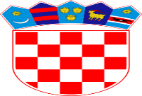 SPLITSKO-DALMATINSKA ŽUPANIJAOPĆINA GRADACJEDINSTVENI UPRAVNI ODJELKLASA: 112-01/23-01/2URBROJ: 2181-24-03/03-23- 3Gradac, 24. veljače 2023. godinePODACI VEZANI ZA OGLAS ZA PRIJAM U SLUŽBU U JEDINSTVENI UPRAVNI ODJEL OPĆINE GRADAC NA RADNO MJESTO VIŠI STRUČNI SURADNIK ZA PRIPREMU I PROVEDBU PROJEKATA – JEDAN (1) IZVRŠITELJ/ICA NA ODREĐENO PUNO RADNO VRIJEME DO POVRATKA ODSUTNE SLUŽBENICENa internet stranici Hrvatskog zavoda za zapošljavanje www.burzarada.hzz.hr objavljen je dana 24. veljače 2023. godine oglas za prijam u službu u Jedinstveni upravni odjel Općine Gradac na radno mjesto Viši stručni suradnik za pripremu i provedbu projekata – 1 izvršitelj/ica na određeno puno radno vrijeme,radi zamjene. Rok za podnošenje prijava ističe osmog dana od dana objave na internet stranici Hrvatskog zavoda za zapošljavanje. OPIS POSLOVA I ZADATAKAPoslovi pripreme, proučavanja i prijave projekata za korištenje sredstava iz fondova Europske unije i drugih izvora financiranja te poslovi uspostavljanja i održavanja kontakata s predstavnicima drugih tijela i stručnih organizacija te stranih i međunarodnih institucija u planiranju i provođenju programaRedovito praćenje natječaja i javnih poziva za prijavu projekta od značaja za OpćinuSudjeluje u izradi prijedloga akata Sudjeluje u provedbi društvenih programa i projekata od značaja za OpćinuPružanje podrške i sudjelovanje u provedbi aktivnosti udruga Obavlja druge poslove po nalogu pročelnika PODACI O PLAĆISukladno odredbama Zakona o plaćama u lokalnoj i područnoj (regionalnoj) samoupravi (''Narodne novine'' broj 28/10) plaću za radno mjesto Višeg stručnog suradnika za pripremu i provedbu projekata čini umnožak koeficijenta složenosti poslova radnog mjesta i osnovice za obračun plaće uvećan za 0,5 % za svaku navršenu godinu radnog staža.Odlukom o koeficijentima za obračun plaće službenika i namještenika u Jedinstvenom upravnom odjelu Općine Gradac ( ''Službeni glasnik'' broj 20/19,5/20,11/20, 4/22 i 3/23) za radno mjesto Višeg stručnog suradnika za pripremu i provedbu projekata utvrđen je koeficijent 2,32 a osnovica za obračun plaće utvrđena je Odlukom o osnovici za obračun plaća službenika i namještenika u Jedinstvenom upravnom odjelu Općine Gradac (''Službeni glasnik'' broj 01/11, 8/20 i 16/20) i iznosi 4.850,00 kn.PRAVNI IZVORI ZA PRIPREMANJE KANDIDATA ZA PROVJERU SU SLJEDEĆI:-Zakon o službenicima i namještenicima u lokalnoj i područnoj (regionalnoj) samoupravi (''Narodne novine'' broj  86/08, 61/11, 04/18, 112/19)-Zakon o institucionalnom okviru za korištenje fondova europske unije u Republici Hrvatskoj (''Narodne novine'' broj 116/21)-Uredba o tijelima u sustavu upravljanja i kontrole za provedbu programa iz područja konkurentnosti i kohezije za financijsko razdoblje 2021. – 2027. (''Narodne novine'' broj 96/22)PRAVILA I POSTUPAK TESTIRANJAPo dolasku na provjeru znanja, od kandidata će biti zatraženo predočavanje odgovarajuće identifikacijske isprave radi utvrđivanja identiteta. Kandidati koji ne mogu dokazati identitet neće moći pristupiti provjeri znanja.Po utvrđivanju identiteta, kandidatima će biti podijeljena pisana provjera znanja koja se sastoji od 10 pitanja.Navedena provjera znanja traje 60 minuta. Za vrijeme provjere znanja i sposobnosti nije dopušteno:koristiti se bilo kakvom literaturom, odnosno bilješkama,koristiti mobitel ili druga komunikacijska sredstva,napuštati prostoriju u kojoj se provjera odvija,razgovarati s ostalim kandidatima,na bilo koji drugi način remetiti koncentraciju kandidataUkoliko se kandidat ponaša neprimjereno i/ili prekrši neko od prethodno opisanih pravila, bit će zamoljen da se udalji sa testiranja, a njegov rezultat i rad Povjerenstvo za provedbu natječaja neće bodovati.Smatra se da je kandidat položio pisanu provjeru znanja ako je ostvario najmanje 50% bodova od ukupnog broja bodova, a svako točno odgovoreno pitanje nosi po 1 bod, stoga kandidat na pisanoj provjeri znanja može ostvariti najviše 10 bodova.Na Intervju se upućuju kandidati koji su ostvarili najmanje 50% bodova iz pisane provjere znanja.Povjerenstvo kroz intervju s kandidatima utvrđuje ciljeve, interese i motivaciju kandidata za rad u jedinici lokalne samouprave. Rezultati intervjua boduju se od 1 do 10, stoga kandidat na intervjuu može ostvariti najviše 10 bodova.Rezultati pisane provjere znanja i intervjua se zbrajaju te tako čine ukupan rezultat svakog pojedinog kandidata. Kandidat ukupno može ostvariti najviše 20 bodova.Nakon provedenog postupka testiranja Povjerenstvo sastavlja Izvješće o provedenom postupku i utvrđuje rang listu kandidata te isto dostavlja pročelniku. Pročelnik donosi odluku o izboru kandidata za objavljeno radno mjesto.Vrijeme održavanja prethodne provjere znanja i sposobnosti objavit će se na web stranici Općine Gradac.Kandidati koji ispunjavaju formalne uvjete pozvat će se na testiranje putem e-maila.								Povjerenstvo za provedbu oglasa